Вариант № 24307901. Статья, набранная на компьютере, содержит 32 страницы, на каждой странице 32 строки, в каждой строке 25 символов. Определите информационный объём статьи в кодировке Windows-1251, в которой каждый символ кодируется 8 битами.1) 200 байт2) 400 байт3) 20 Кбайт4) 25 Кбайт2. Для какого из данных слов истинно высказывание:НЕ (есть шипящие) И НЕ (оканчивается на гласную)?Шипящие звуки — это [ж], [ш], [ч'], [щ'].1) любовь2) отвращение3) забота4) отчуждённость3. Между населёнными пунктами А, В, С, D, Е построены дороги, протяжённость которых (в километрах) приведена в таблице: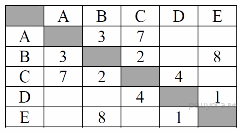 Определите длину кратчайшего пути между пунктами А и E. Передвигаться можно только по дорогам, протяжённость которых указана в таблице.1) 9	2) 103) 11	4) 124. Риэлтор работал с каталогом D:\Квартиры\Цены\Дорогие. Сначала он поднялся на один уровень вверх, затем спустился на один уровень вниз в каталог Премиум, потом он спустился ещё на один уровень в каталог Центральный. Укажите полный путь каталога, в котором оказался пользователь.1) D:\Цены\Квартиры2) D:\Квартиры\Цены\Центральный3) D:\Квартиры\Цены\Премиум\Центральный4) D:\Центральный5. Дан фрагмент электронной таблицы: Какая из формул, приведённых ниже, может быть записана в ячейке D2, чтобы построенная после выполнения вычислений диаграмма по значениям диапазона ячеек A2:D2 соответствовала рисунку?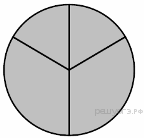 1) =А1-12) =С1+В13) =С 1+14) =С1/36. Исполнитель Чертёжник перемещается на координатной плоскости, оставляя след в виде линии. Чертёжник может выполнять команду Сместиться на (a, b) (где a, b — целые числа), перемещающую Чертёжника из точки с координатами (x, у) в точку с координатами (x + а, у + b). Если числа a, b положительные, значение соответствующей координаты увеличивается; если отрицательные, уменьшается.Например, если Чертёжник находится в точке с координатами (4, 2), то команда Сместиться на (2, −3) переместит Чертёжника в точку (6, −1).ЗаписьПовтори k разКоманда1 Команда2 КомандаЗКонецозначает, что последовательность команд Команда1 Команда2 КомандаЗ повторится k раз.Чертёжнику был дан для исполнения следующий алгоритм:Повтори 2 paзКоманда1 Сместиться на (1, 3) Сместиться на (1, −2) КонецСместиться на (2, 6) После выполнения этого алгоритма Чертёжник вернулся в исходную точку. Какую команду надо поставить вместо команды Команда1?1) Сместиться на (− 6, − 8)2) Сместиться на (3, 4)3) Сместиться на (− 4, − 7)4) Сместиться на (− 3, − 4)7. Разведчик передал в штаб радиограмму• – – • • • – • • – – • • – • – –В этой радиограмме содержится последовательность букв, в которой встречаются только буквы А, Д, Ж, Л, Т. Каждая буква закодирована с помощью азбуки Морзе. Разделителей между кодами букв нет. Запишите в ответе переданную последовательность букв. Нужный фрагмент азбуки Морзе приведён ниже.8. В программе «:=» обозначает оператор присваивания, знаки «+», «-», «*» и «/» — соответственно операции сложения, вычитания, умножения и деления. Правила выполнения операций и порядок действий соответствуют правилам арифметики. Определите значение переменной b после выполнения алгоритма:а := 6b := 4а := 2*а + 3*bb := a/2*b 9. Определите, что будет напечатано в результате работы следующей программы.  DIM k, s AS INTEGERs = 100FOR k = 1 TO 9s = s - 5NEXT kPRINT sEND10. В таблице Dat хранятся данные о количестве сделанных учениками заданий (Dat[1] заданий сделал первый ученик, Dat[2] — второй и т. д.). Определите, какое число будет напечатано в результате работы следующей программы. Текст программы приведён на трёх языках программирования.DIM Dat(10) AS INTEGERDIM k, m, n AS INTEGERDat(1) = 7: Dat(2) = 9Dat(3) = 10: Dat(4) = 5Dat(5) = 6: Dat(6) = 7Dat(7) = 9: Dat(8) = 10Dat(9) = 6: Dat(10) = 9m = 0 : n =0FOR k = 1 TO 10IF Dat(k) >= m THENm = Dat(k)n = kEND IFNEXT kPRINT n11.  На рисунке — схема дорог, связывающих города А, Б, В, Г, Д, Е и К. По каждой дороге можно двигаться только в одном направлении, указанном стрелкой. Сколько существует различных путей из города А в город К? 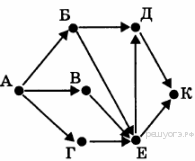 12. Ниже в табличной форме представлен фрагмент базы данных «Отправление поездов дальнего следования»:Сколько записей в данном фрагменте удовлетворяют условию(Категория поезда = «фирменный») ИЛИ (Вокзал = «Казанский»)?В ответе укажите одно число — искомое количество записей.13. Переведите число 259 из десятичной системы счисления в двоичную систему счисления. Сколько единиц содержит полученное число? В ответе укажите одно число — количество единиц.14. У исполнителя Квадратор две команды, которым присвоены номера:1. прибавь 12. возведи в квадратПервая из них увеличивает число на экране на 1, вторая возводит его во вторую степень. Исполнитель работает только с натуральными числами. Составьте алгоритм получения из числа 1 числа 100, содержащий не более 5 команд. В ответе запишите только номера команд. (Например, 12121 — это алгоритм: прибавь 1, возведи в квадрат, прибавь 1, возведи в квадрат, прибавь 1, который преобразует число 1 в 26.) Если таких алгоритмов более одного, то запишите любой из них.15. Файл размером 16 Кбайт передаётся через некоторое соединение со скоростью 2048 бит в секунду. Определите размер файла (в Кбайт), который можно передать за то же время через другое соединение со скоростью 512 бит в секунду.В ответе укажите одно число — размер файла в Кбайт. Единицы измерения писать не нужно.16. Автомат получает на вход четырёхзначное десятичное число. По полученному числу строится новое десятичное число по следующим правилам.1. Вычисляются два числа — сумма четных цифр и сумма нечетных цифр заданного числа.2. Полученные два числа записываются друг за другом в порядке невозрастания (без разделителей).Пример. Исходное число: 2177. Сумма четных цифр — 2, сумма нечетных цифр — 15. Результат: 152.Определите, сколько из приведённых ниже чисел могут получиться в результате работы автомата.194 1913 1420 1118 1212 205 420 294 55В ответе запишите только количество чисел.17. Доступ к файлу hello.jpg, находящемуся на сервере home.info, осуществляется по протоколу ftp. Фрагменты адреса файла закодированы буквами от А до Ж. Запишите последовательность этих букв, кодирующую адрес указанного файла в сети Интернет.А) info	Б) ://	В) home.Г) /	Д) hello	Е) ftp	Ж) .jpg18. В таблице приведены запросы к поисковому серверу. Расположите обозначения запросов в порядке возрастания количества страниц, которые найдёт поисковый сервер по каждому запросу. Для обозначения логической операции «ИЛИ» в запросе используется символ «|», а для логической операции «И» — «&»:Вариант № 2430790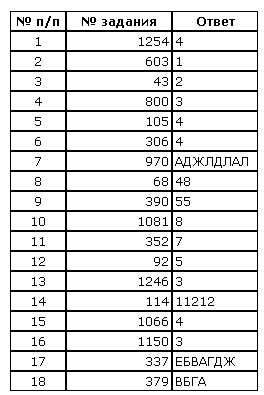 ABCD124682=D1/B1=D1-B1=А1+2АДЖЛТ• –– • •• – • •–• • • –Пункт назначенияКатегория поездаВремя в путиВокзалРигаскорый15:45РижскийРостовфирменный17:36КазанскийСамарафирменный14:20КазанскийСамараскорый17:40КазанскийСамараскорый15:56КазанскийСамараскорый15:56ПавелецкийСамарафирменный23:14КурскийСанкт-Петербургскорый8:00ЛенинградскийСанкт-Петербургскоростной4:00ЛенинградскийСаратовскорый14:57ПавелецкийСаратовпассажирский15:58ПавелецкийСаратовскорый15:30ПавелецкийКодЗапросАрассказы | повести | Толстой | ЧеховБрассказы | повестиВрассказы & повестиГрассказы | повести | Толстой